Supplemental Figure 1. Screenshots of NHS3 smartphone app.Supplemental Figure 2. CONSORT Diagram of Participation Rates Across Recruitment Stages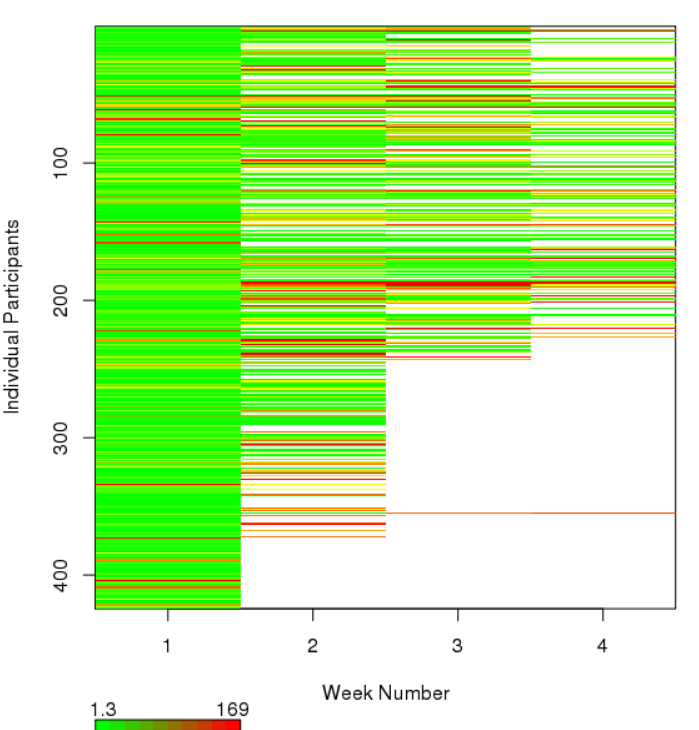 Supplemental Figure 3. Hours of missing heart rate data per participant week. Green represents high compliance, yellow medium compliance, and red poor compliance. White areas represent sampling periods that have not yet begun.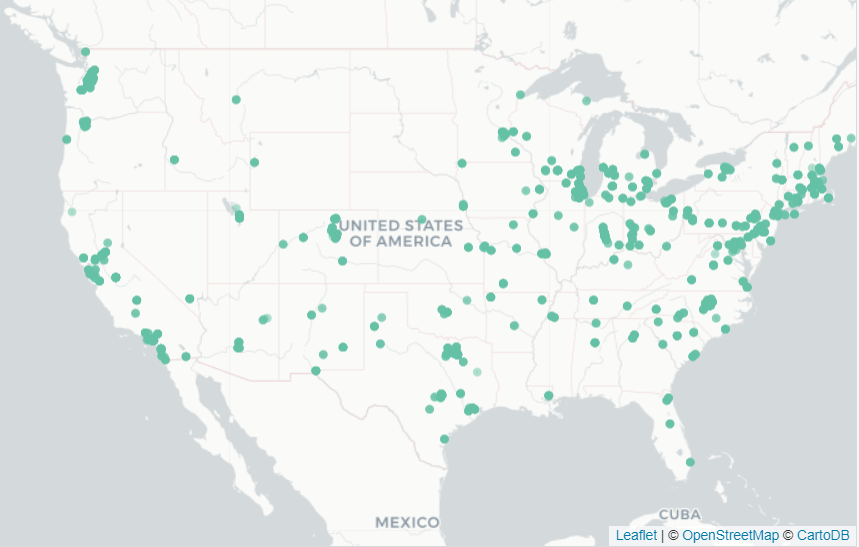 Supplemental Figure 4. Map of Participant GPS data 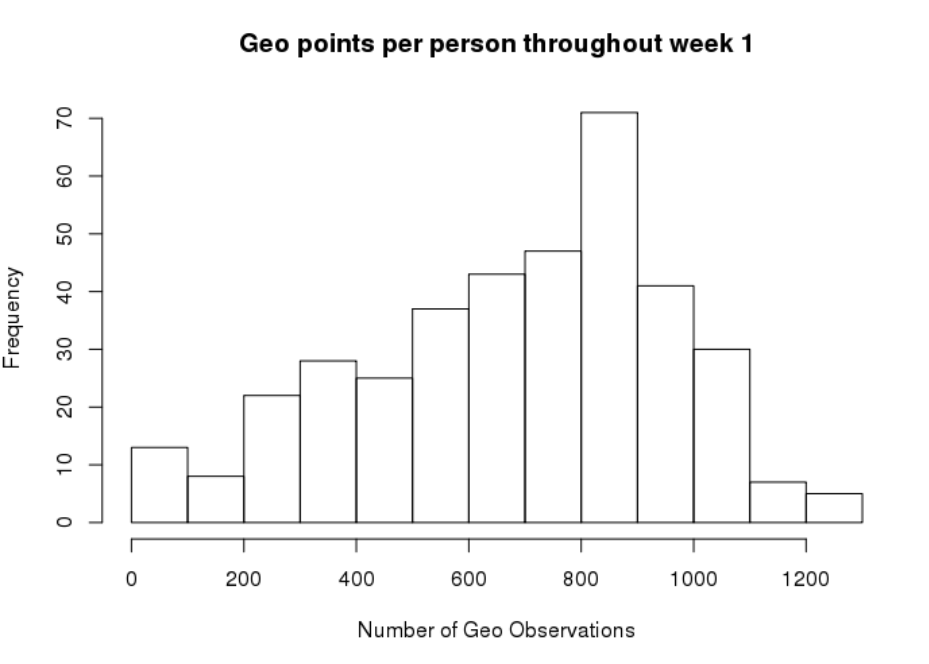 Supplemental Figure 5. GPS Observations per participant in Sampling Week 1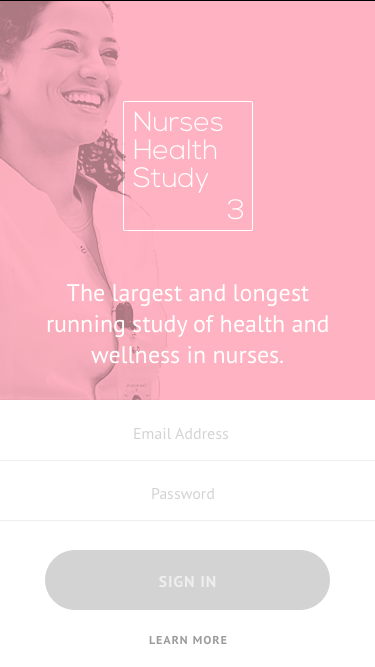 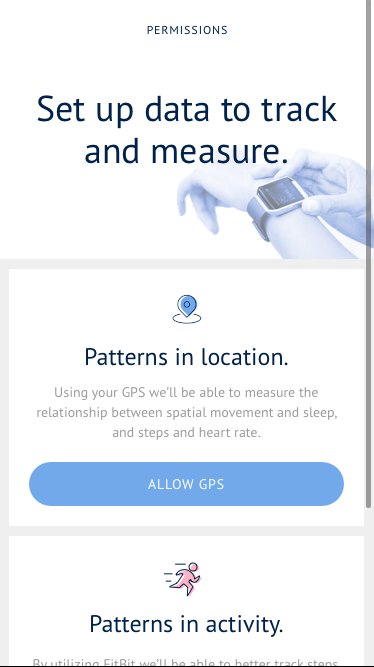 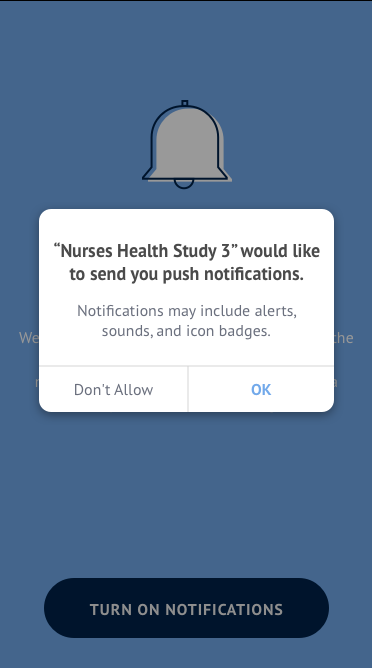 